Для выпускников 9-х классов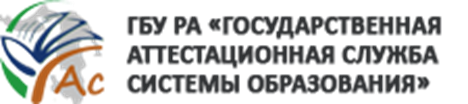 Дорогие друзья!В начале осени стартуют все учебные планы и именно это время лучше всего подходит для планирования своих действий по подготовке к сдаче ОГЭ. Не каждый ученик в начале года осознает, каким предметам отдать предпочтение на ОГЭ. Давайте пошагово разберемся в этом.Первым делом определитесь: продолжите обучение в 10 классе или будете поступать в колледж (техникум).Во вторую очередь уточните профили обучения в своей школе. Затем выберите специальности, на которые вы хотели бы поступить (с перечнем профессий и специальностей вы можете ознакомиться на федеральном портале «Российское образование»: http://www.edu.ru/abitur/act.17/index.php).Далее определите список колледжей, где есть эти специальности, ознакомьтесь с условиями поступления. Помните, что при зачислении в колледж учитывается средний балл аттестата. После этого вам станет понятен перечень предметов, по которым вам необходимо сдать ОГЭ. Посещайте дополнительные занятия по выбранным предметам в школе.Для подготовки к ОГЭ вам будут полезны проекты демоверсий, спецификаций, кодификаторов КИМ. Готовиться к экзаменам можно по темам, уделяя особое внимание разделам, вызывающим затруднения(http://fipi.ru/oge-i-gve-9/demoversii-specifikacii-kodifikatory).Не забудьте заглянуть в открытый банк заданий ОГЭ на сайте: (http://www.fipi.ru/gia-9/daydzhest-gia-9).По мнению многих выпускников, успешно сдавших ОГЭ, главное в подготовке –начать заранее и заниматься регулярно. Конечно, планы подготовки к сдаче ОГЭ у всех будут отличаться, но хочется надеяться, что наша инструкция будет полезна каждому. Рекомендуем следить за новостями на сайтах:Официальный информационный портал ГИА-9 (http://gia.edu.ru/ru/).Министерство образования и науки Республики Адыгея: (http://www.adygheya.minobr.ru).ГБУ РА «Государственная аттестационная служба системы образования» (www.gas01.minobr.ru.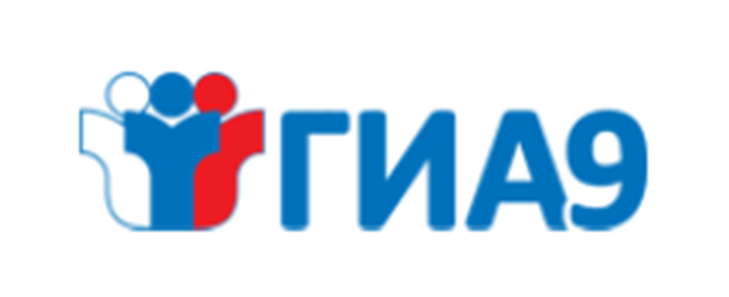 